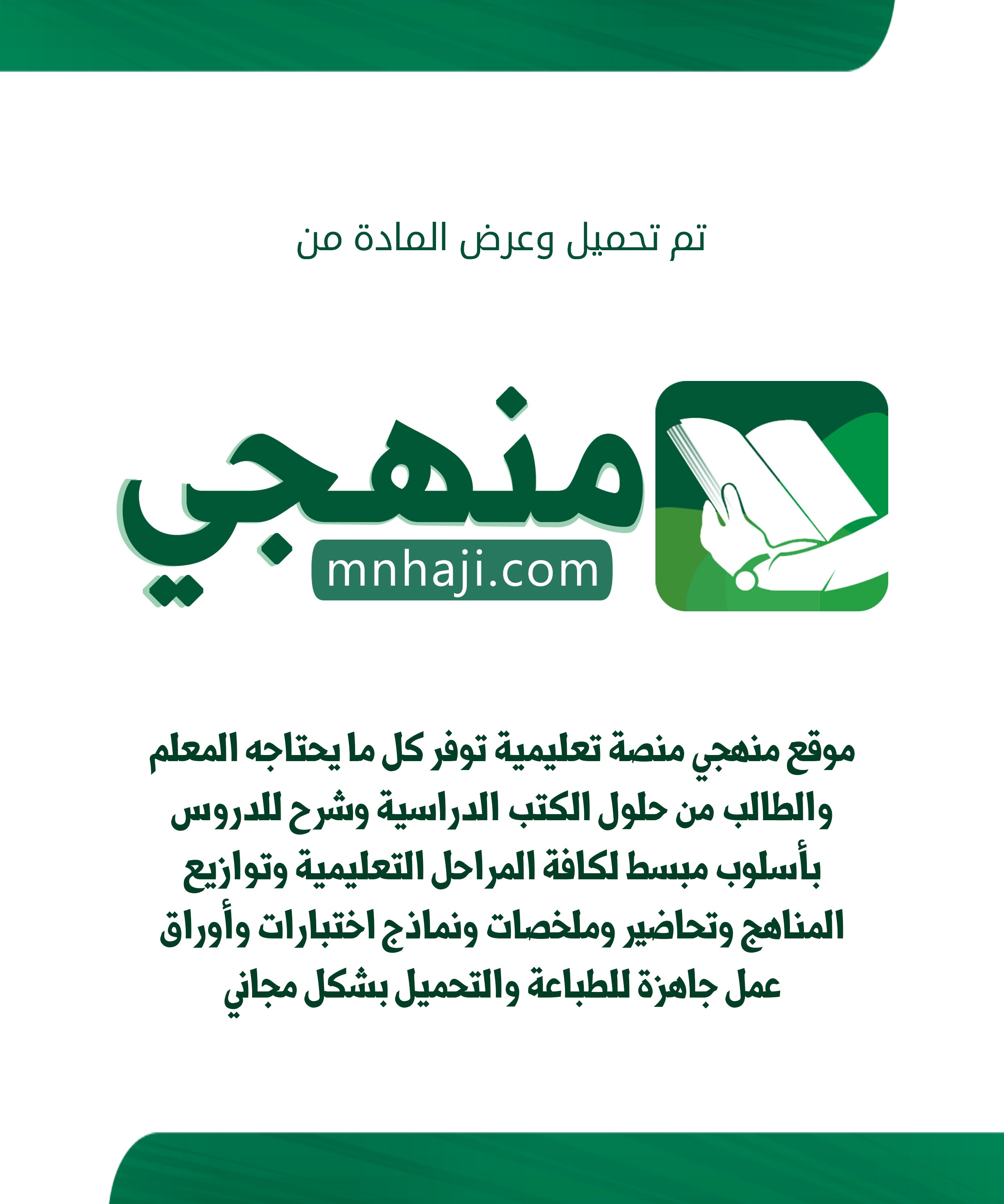 اململكة العربية السعودية وزارة التعليم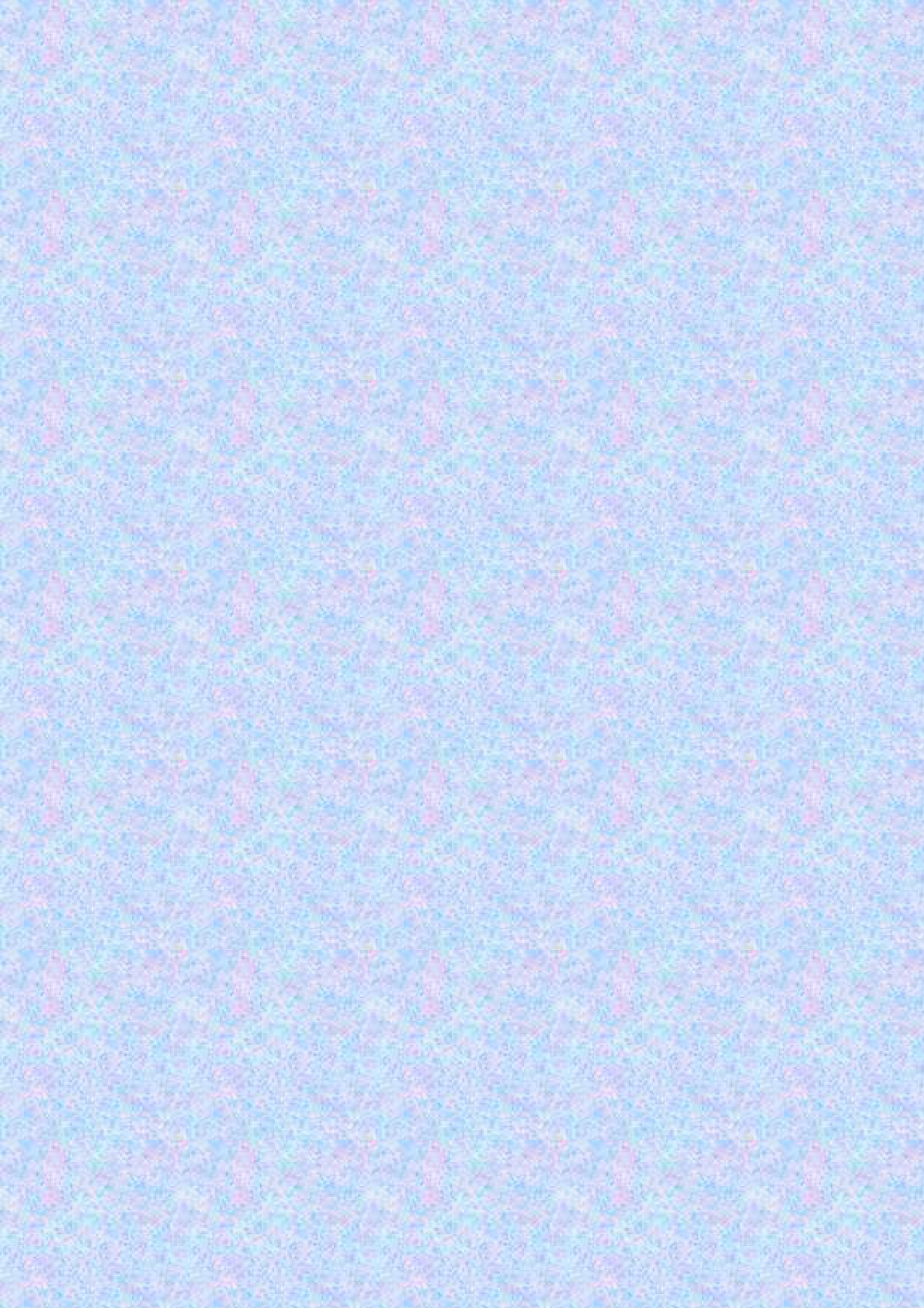 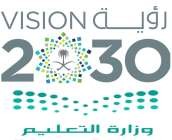 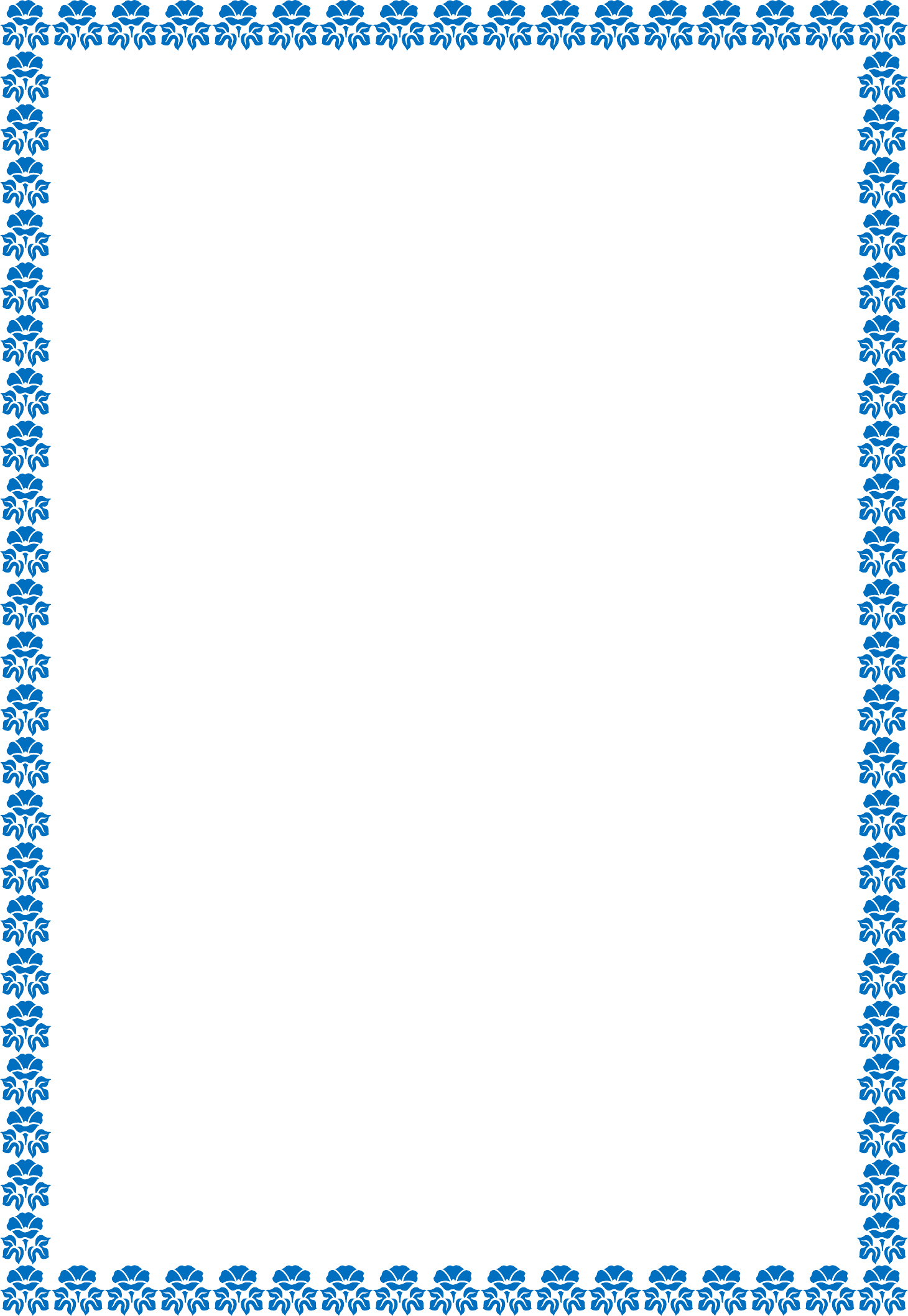 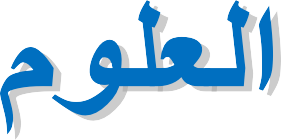 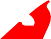 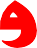 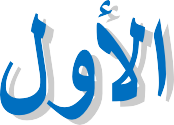 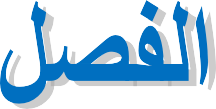 هيا أيها البطل ، استعن باهلل و أجب عن األسئلة اآلتيةأنا بطل ، سأحلهذا السؤال السهلأنا أعمل عمل العلماء :(( أقارن - أقيس – أالحظ – أسجل - أصنف ))1 - فأنا                ............... األشياء التي أريد أن أتعرف عليها .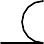 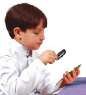 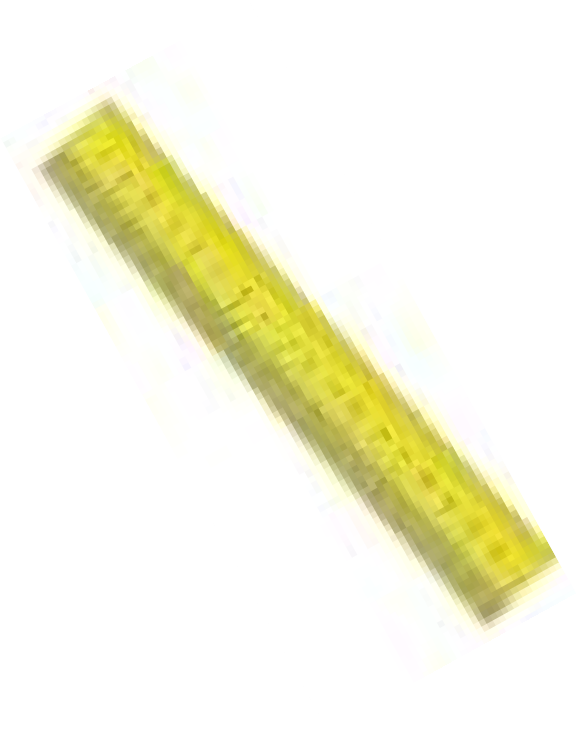 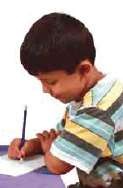 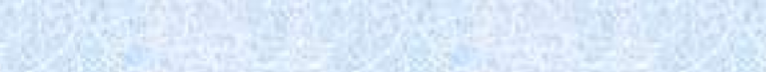 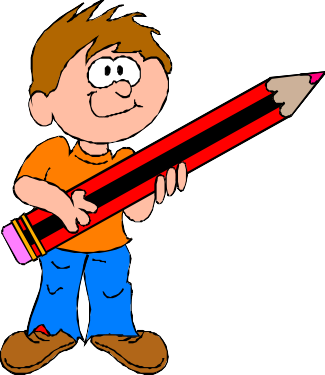 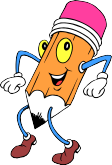 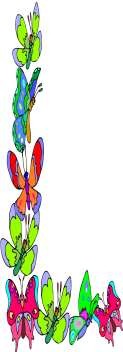 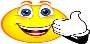 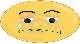 2 - و أنا ............. بين األشياء لمعرفة التشابه  و االختالف بينها .3 - ثم ............... هذه األشياء ، أي أضعها في مجموعات حسب التشابه بينها .4 - و أنا           .............. باستخدام المسطرة أطوال األشياء المختلفة .5 - و أعمل جدوال               ................... فيه البيانات التي حصلت عليها .هيا أيها احلبيب ، استعن باهلل و أجب عن األسئلة اآلتية:تحتاج إلى الغذاءال تحتاج إلى الماءال تحتاج إلى الهواءتتغيرتحتاج إلى الماءتنموال تحتاج إلى الغذاءال تنمو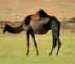 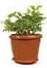 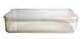 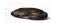 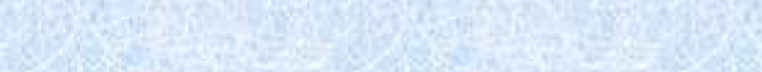 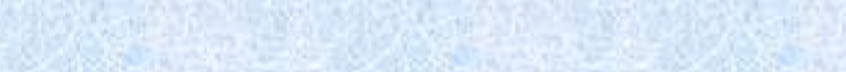 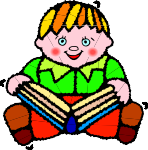 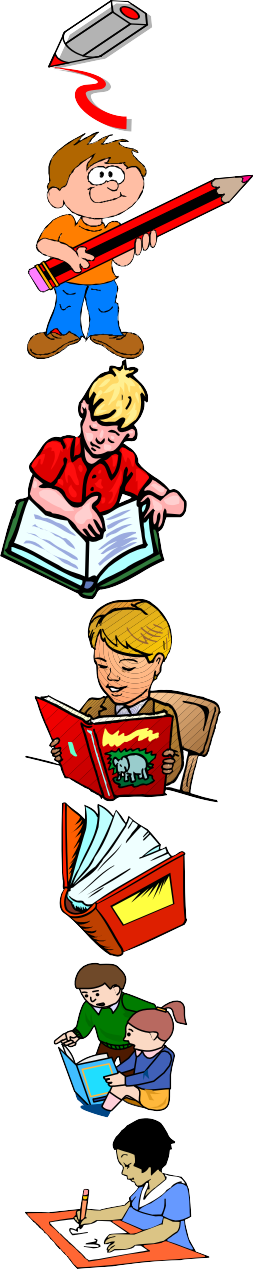 :  أنا أعرفهيا يا عبقري، استعن باهلل و أجب عن األسئلة اآلتيةاإلجابةالثمار ))اجلذور -- األزهار -- الساق(( األوراق..............سهل جدا1 – تصنع الغذاء للنبات 2 – تثبت النبات في التربة3 – تحمل األوراق و األزهار و الثمار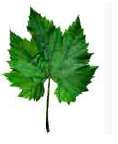 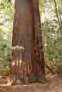 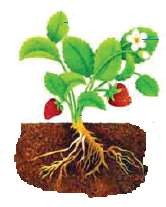 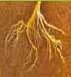 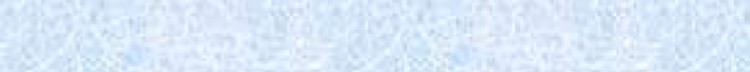 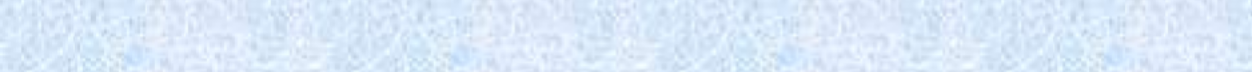 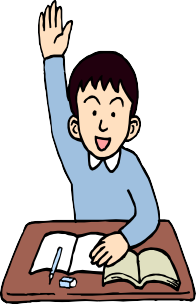 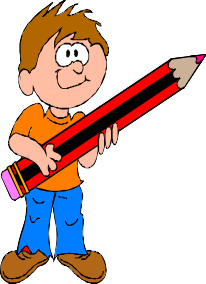 4 – تمتص الماء و األمالح الذائبة في التربة5 – تنقل الماء و الغذاء إلى باقي أجزاء النباتهيا أيها احلبيب ، استعن باهلل و أجب عن األسئلة اآلتيةأنا أعرف اإلجابةمثارأزهار(( البذرة - الثمرة - الزهرة ))بذور1 – ...............  : جزء من النبات ، يكون البذور2 - ................. : جزء النبات الذي يحمي البذور3 - ................. : جزء النبات الذي ينبت ، ثم ينمو ليصبح نباتا جديدا(( أوراق - م ثار - جذور ))...............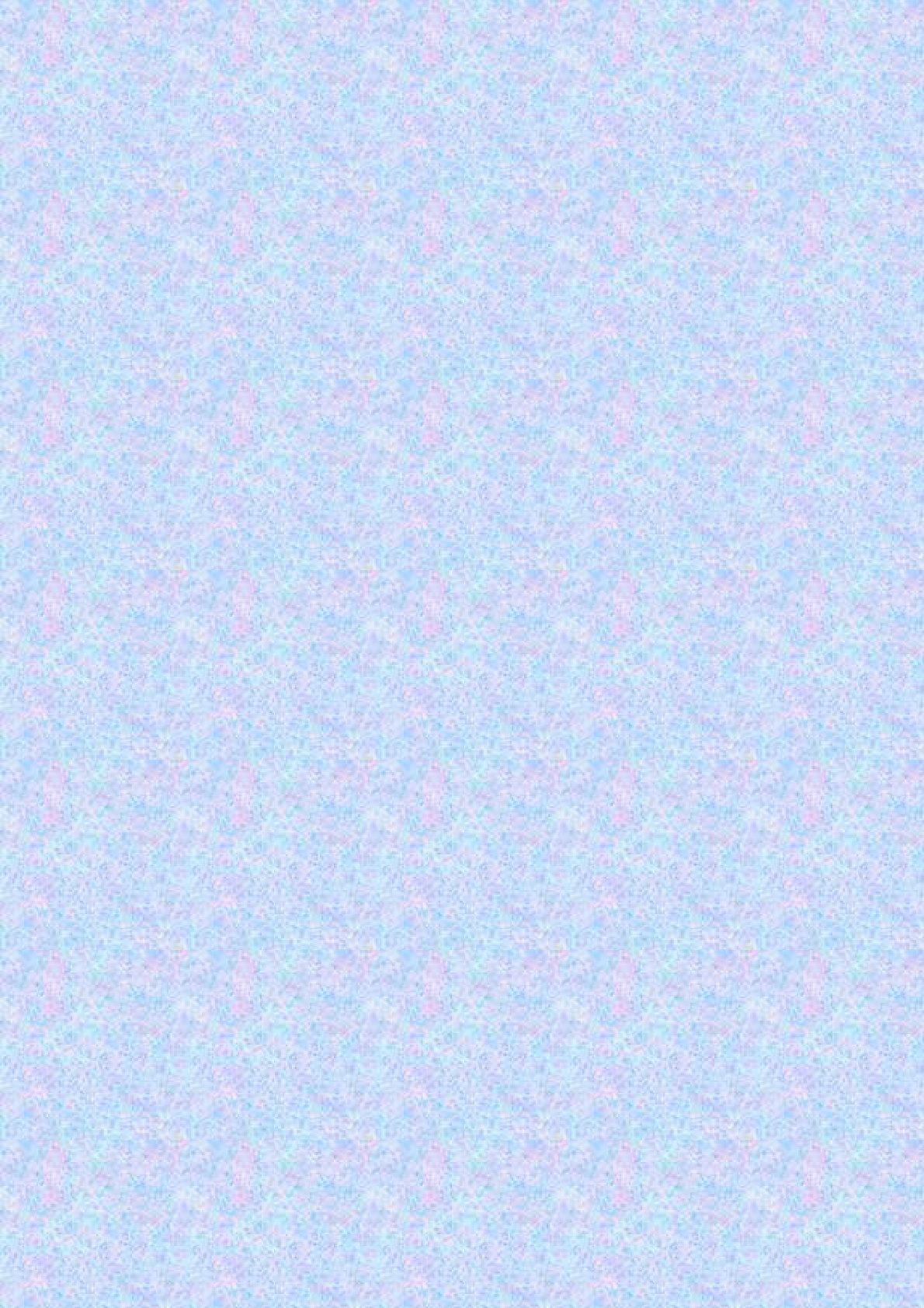 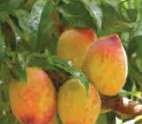 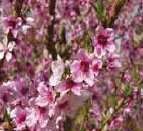 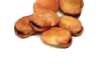 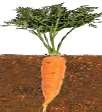 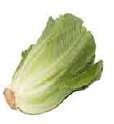 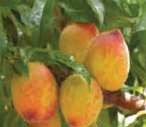 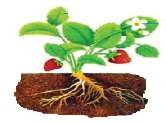 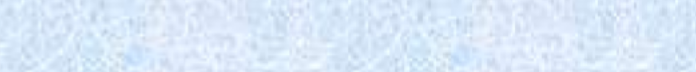 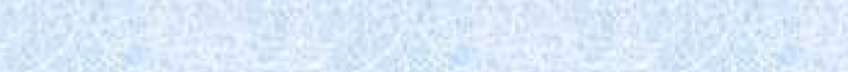 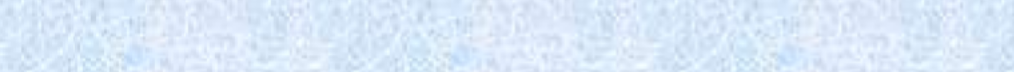 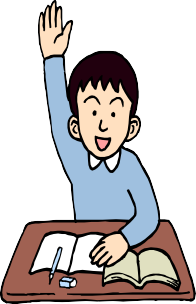 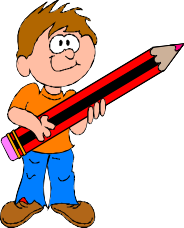 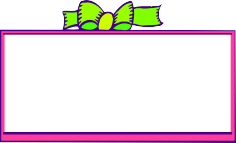 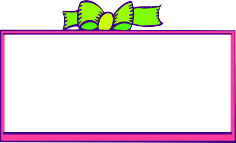 .................................	...................هيا أيها البطل ، استعن باهلل و أجب عن األسئلة اآلتيةملحوظة : هذه املهارة عملية ، يطلب املعلم من التالميذ تنفيذها عمليا :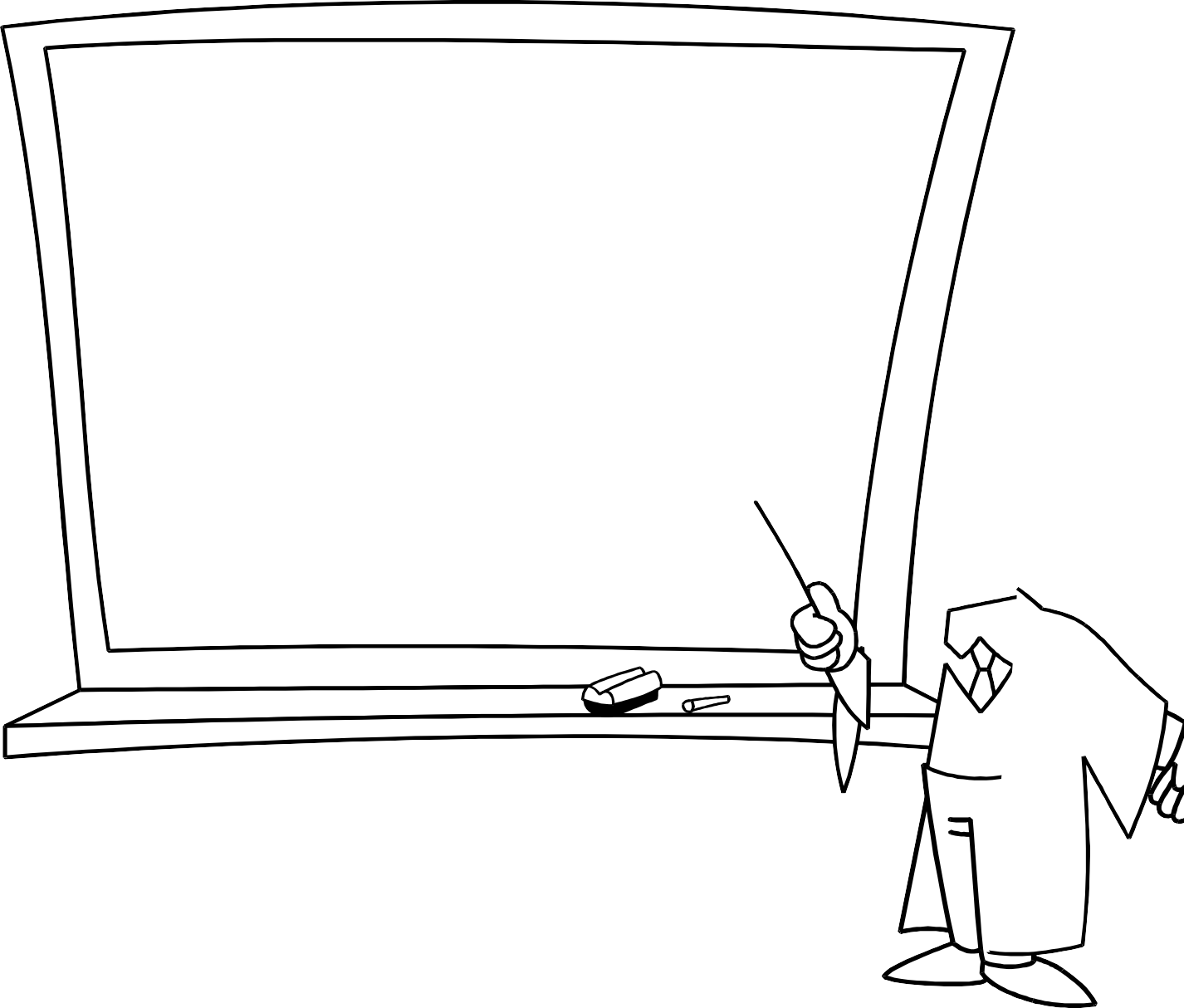 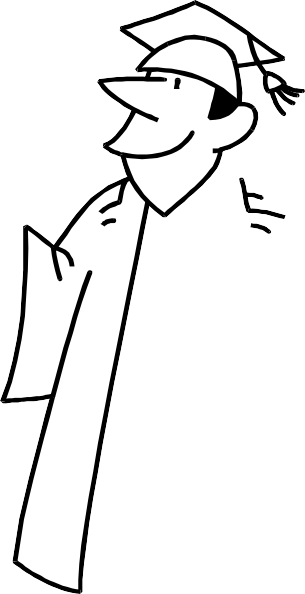 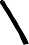 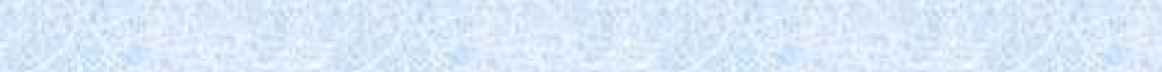 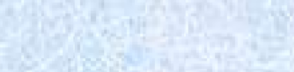 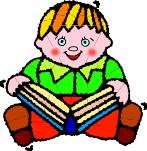 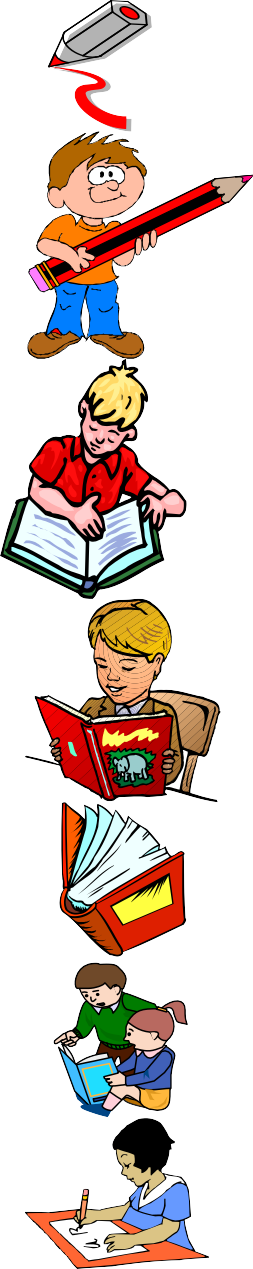 يطلب المعلم من التالميذ القيام بإنبات بذور في المنزل و إحضارها بعد إنباتها ، بعد أن يشرح لهم المعلم كيفية القيام بذلكو األدوات المطلوبة : 1 – طبق بالستيك2 – بذور3 – ماء4 – قطن1 – اللون2 – النوع3 – الحجم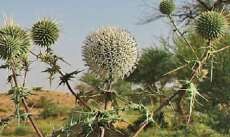 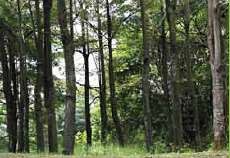 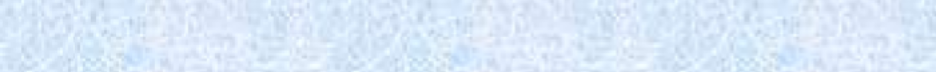 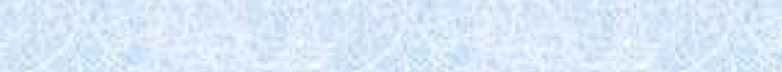 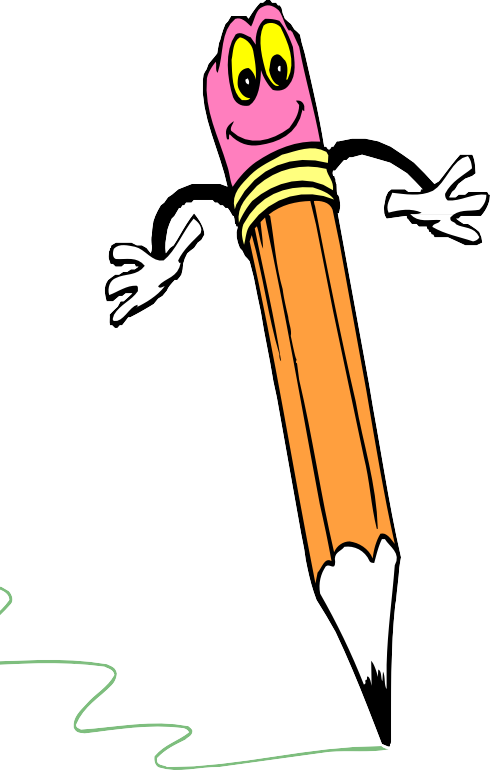 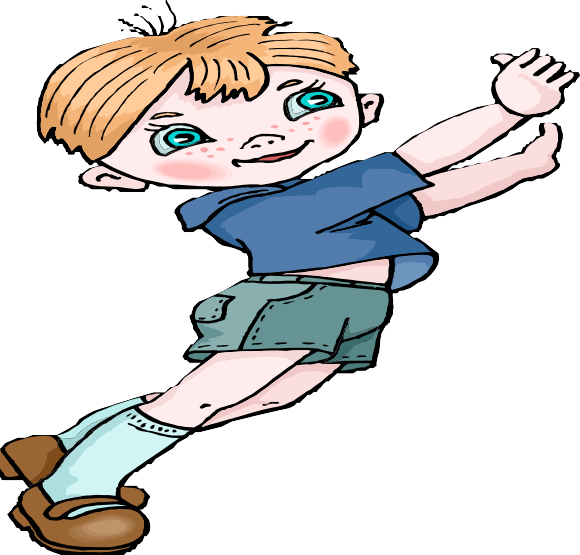 هيا أيها البطل ، استعن باهلل و أجب عن األسئلة اآلتية(الغابة - الصحراء )هذا للنبات ينمو في ...............      هذا للنبات ينمو في ...............الغابة مكان حار                جافالصحراء مكان حار               رطبأنا أعرف اإلجابةهيا أيها البطل ، استعن باهلل و أجب عن األسئلة اآلتيةالسؤال األول : صنف احليوانات اآلتية إىل ( ثدييات – طيور - زواحف )عن طريق التوصيل بين الكلمات  و الصور :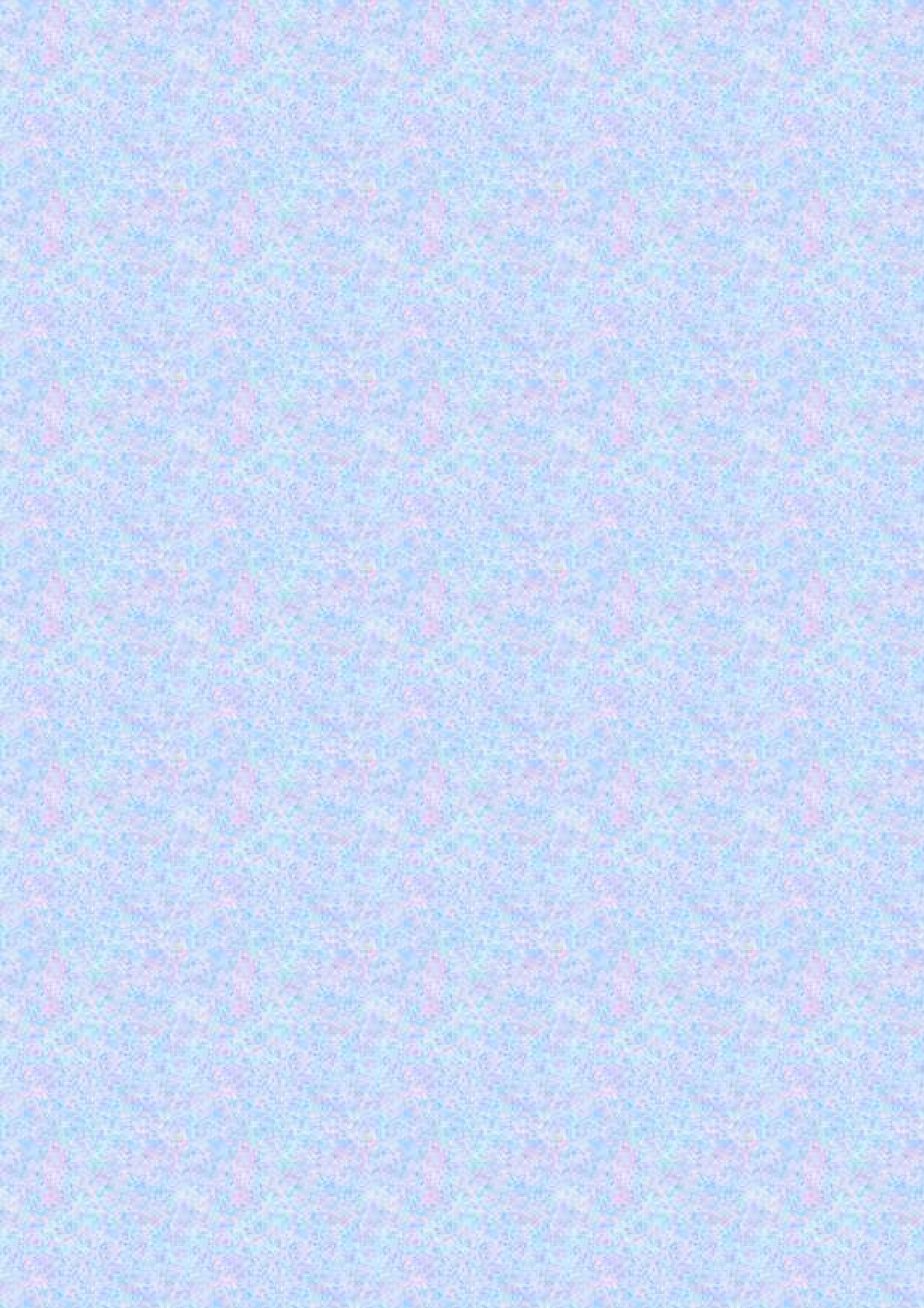 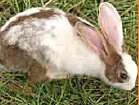 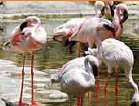 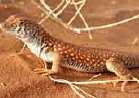 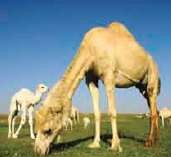 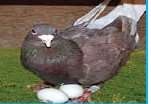 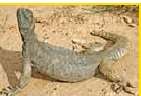 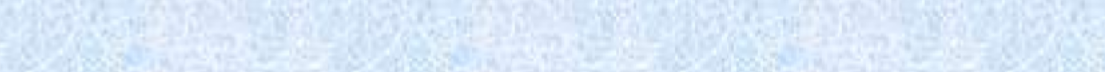 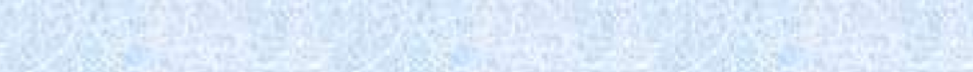 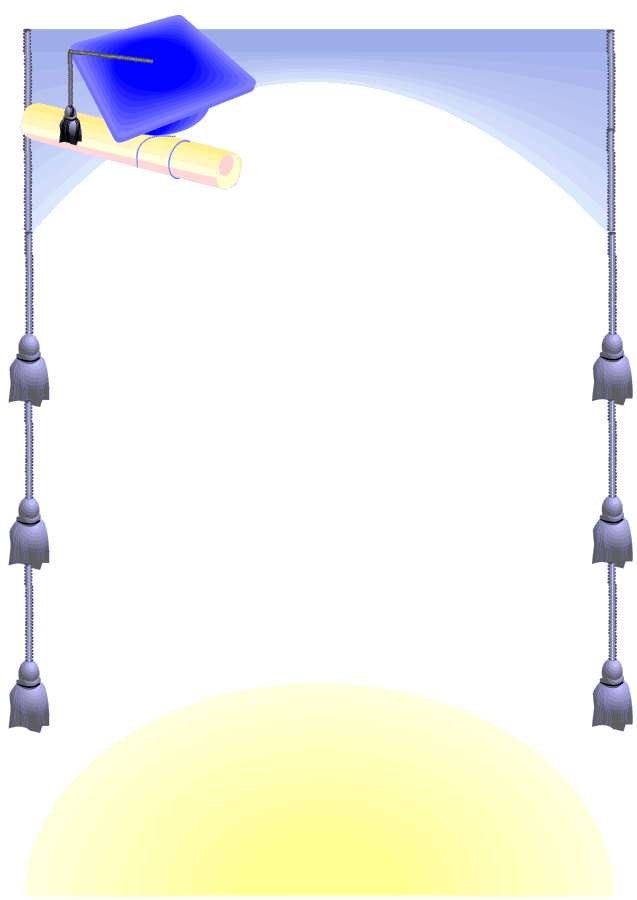 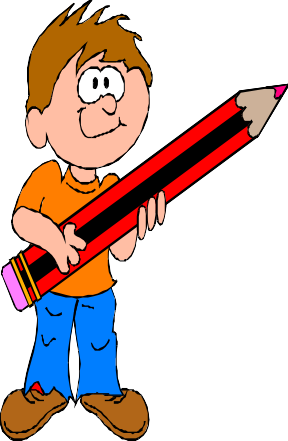 ( تلد – تبيض – شعر أو فرو أو صوف – ريش )هيا أيها البطل ، استعن باهلل و أجب عن األسئلة اآلتيةأنا مخلوق حي1 – الحيوانات مخلوقات حية                     (     )2 – ال تحتاج الحيوانات إلى الطعام       (  )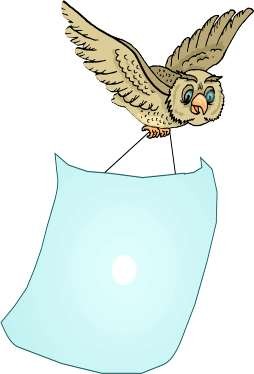 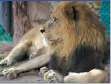 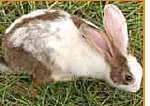 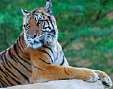 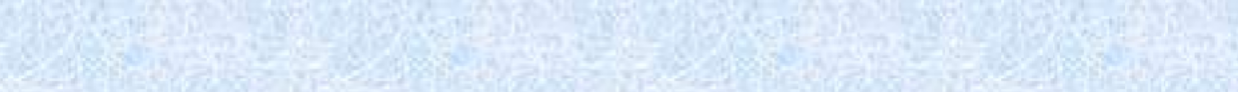 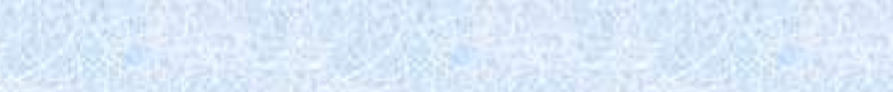 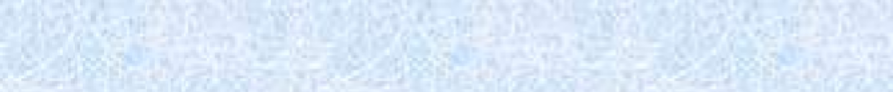 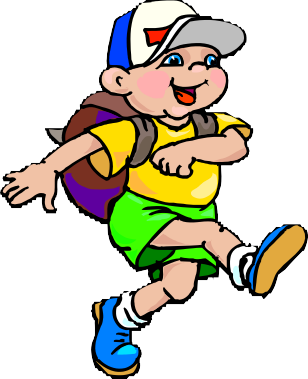 3 -  الماء ليس ضروريا لحياة الحيوانات      (     )( المأوى  -  يعيش –    اللحوم    -   األعشاب   )1 - أجزاء جسم الحيوان تساعده على تلبية احتياجاته لكي ..................2 –  .............. هو  مكان آمن يعيش فيه الحيوان3 – الحيوانات التي تأكل النباتات فقط تسمى آكالت .................4 – الحيوانات التي تأكل حيوانات أخرى تسمى آكالت ...............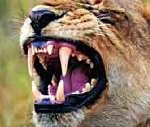 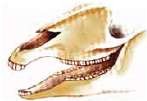 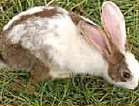 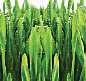 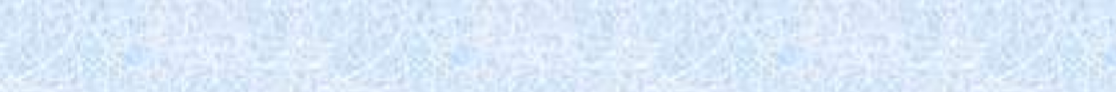 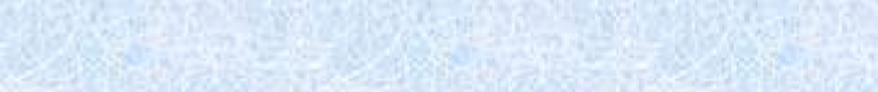 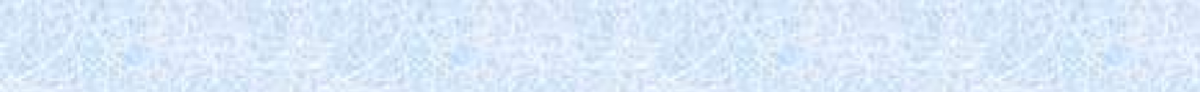 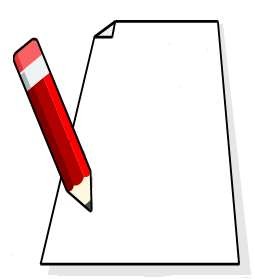 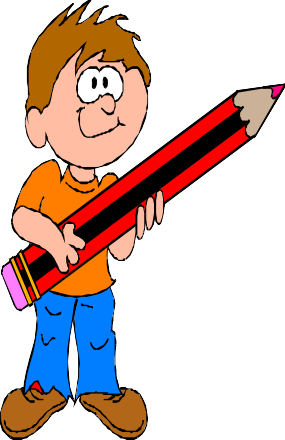 هيا أيها البطل ، استعن باهلل و أجب عن األسئلة اآلتيةأنا بطل ما في شئ صعب علي( حادة – طحن الطعام – مسطحة - تمزيق الطعام )وظيفة األسنان................................................هيا أيها البطل ، استعن باهلل و أجب عن األسئلة اآلتيةحمامة مكتملة النموعمرها ثالثة أسابيععمرها أسبوعانعمرها يومعن طريق كتابة األرقام ( 1 ، 2 ، 3 ، 4 )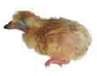 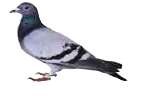 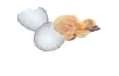 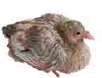 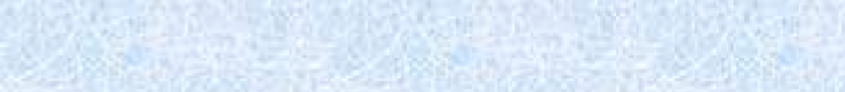 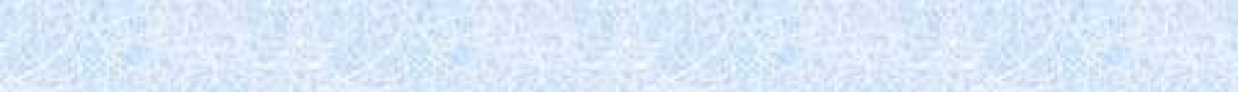 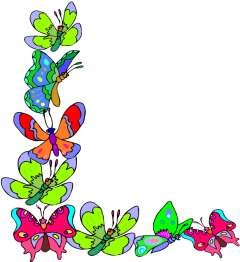 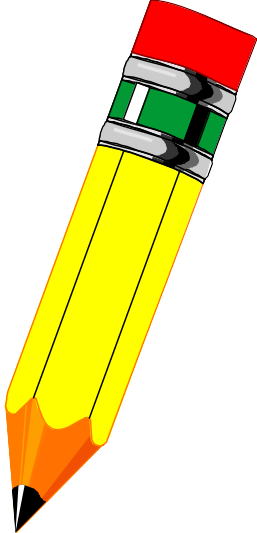 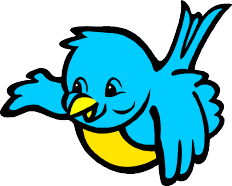 ) ....... () ....... () ....... () ....... (هيا أيها البطل ، استعن باهلل و أجب عن األسئلة اآلتية( الغابة  -  المنطقة العشبية  -  المحيط  -  البحيرة )سأفكر ثم أجيب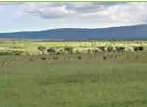 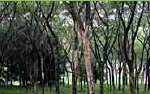 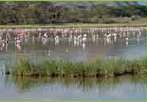 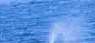 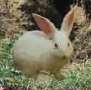 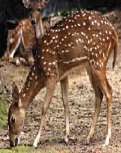 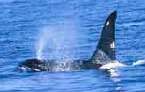 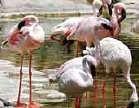 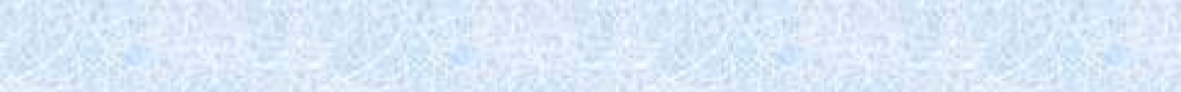 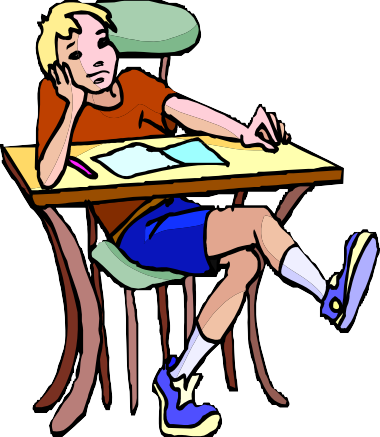 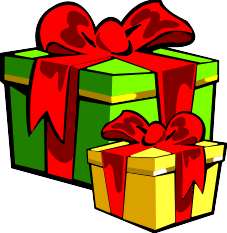 فأنا منظم................................................................................................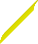 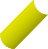 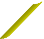 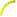 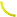 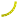 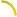 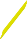 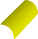 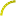 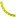 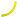 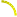 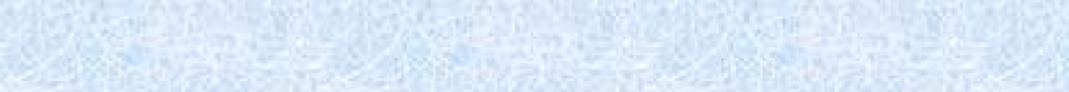 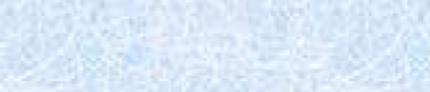 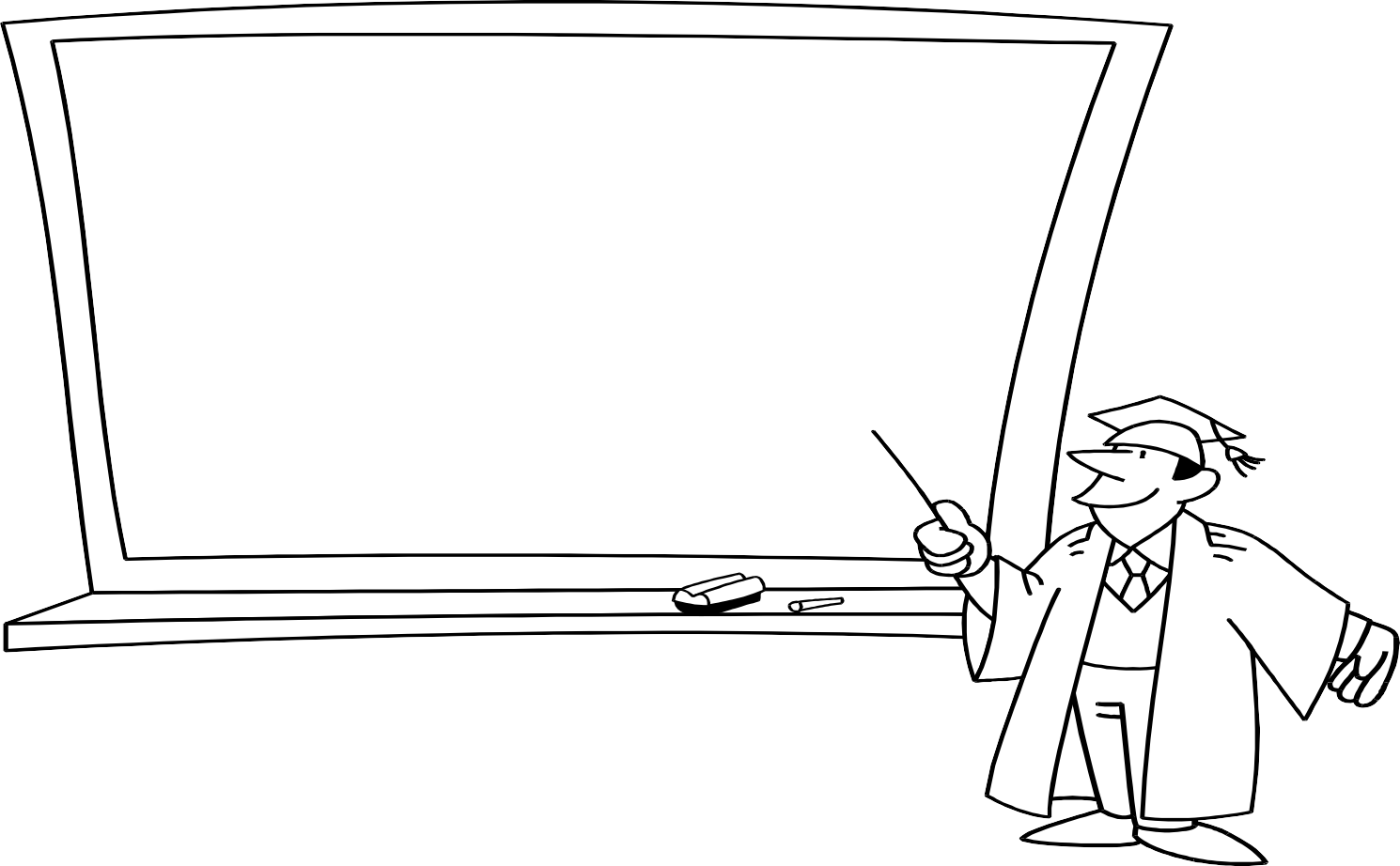 هيا أيها البطل ، استعن باهلل و أجب عن األسئلة اآلتيةمواطن عيش المخلوقات الحيةمواطن  على اليابسة             مواطن في المـــاء..............	.............. المنطقةيطلب المعلم من التلميذ البطلأن يقوم بعمل نموذج لموطن بيئي من المواطنالتي درسها في هذا الدرس .هيا أيها البطل ، استعن باهلل و أجب عن األسئلة اآلتية1 - ال يمكن أن تعيش المخلوقات الحية معا في مواطنها    (     )2 – النباتات تساعد الحيوانات على العيش في مواطنها    (     )3 – النباتات تقدم للحيوانات الغذاء و المأوى                (     )4 – الحيوانات تفيد النباتات و تستفيد منها         (  )أنا أعرف اإلجابة.......... الحقل يأكل ورق األشجار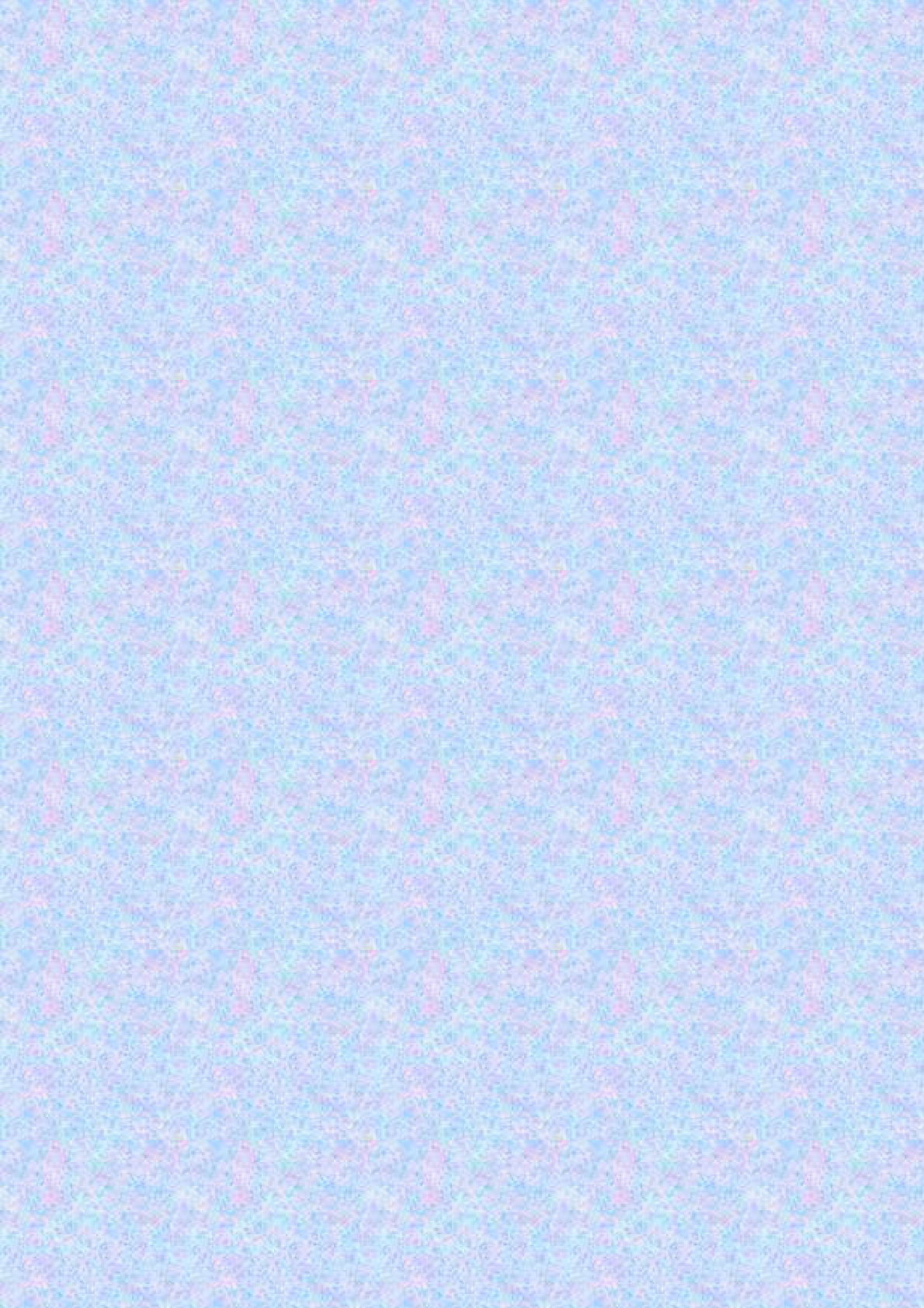 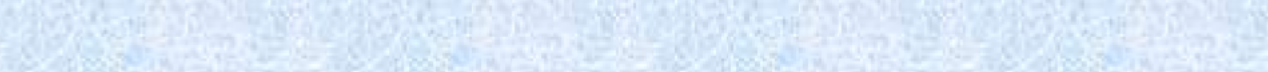 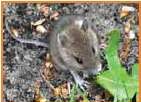 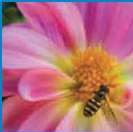 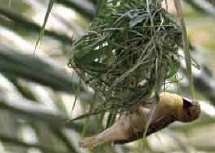 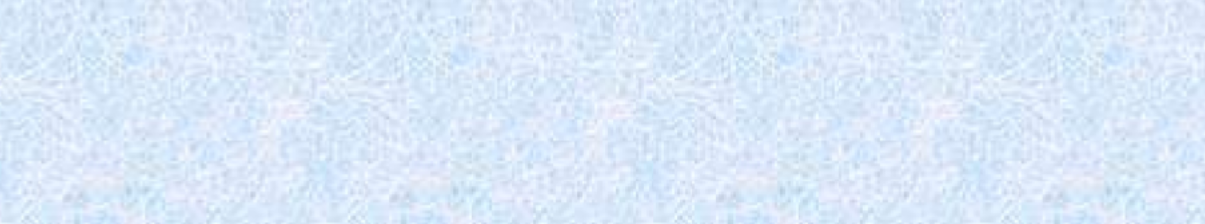 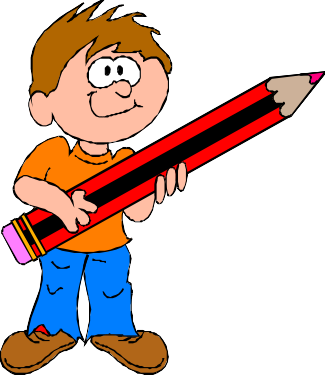 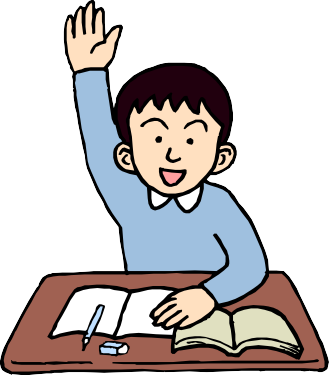 عصفور يبني عشه من ............................ ينقل  حبوب اللقاح من زهرة إلى أخرىاملشرفة الرتبويةمديرة املدرسةمعلمة املادة............................نباتات الصحراءنباتات الغابة........................................شكل األوراق........................................وظيفة األوراقالثديياتالطيوروجه المقارنة............................................طريقة التكاثر............................................يغطي الجسم